  						ПРОЕКТ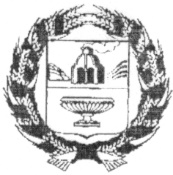 Собрание депутатов Воскресенского сельсовета Заринского района Алтайского каяРЕШЕНИЕс.ВоскресенкаО бюджете  муниципального образования Воскресенский сельсовет Заринского района Алтайского края на 2021 год и на плановый период 2022 и 2023 годовСтатья 1. Основные характеристики бюджета муниципального образования Воскресенский сельсовет Заринского района Алтайского края на 2021 год и на плановый период 2022 и 2023 годов1. Утвердить основные характеристики бюджета  муниципального образования Воскресенский сельсовет Заринского района Алтайского края (далее – бюджет сельского поселения)на 2021 год:1) прогнозируемый общий объем доходов бюджета сельского поселения в сумме 1 632,7 тыс. рублей, в том числе объем межбюджетных трансфертов, получаемых из других бюджетов, в сумме 1 254,7 тыс. рублей;2) общий объем расходов бюджета сельского поселения в сумме 1 632,7 тыс. рублей;3) верхний  предел  муниципального  долга  по состоянию на 1 января 2022 года в  сумме 0,0 тыс. рублей, в том числе верхний предел долга по муниципальным гарантиям в сумме 0,0 тыс. рублей;4) дефицит бюджета сельского поселения в сумме 0,0 тыс. рублей.2. Утвердить основные характеристики бюджета сельского поселения на 2022 год и на 2023 год:1) прогнозируемый общий объем доходов бюджета сельского поселения на 2022 год  в  сумме 1 571,7 тыс.  рублей,  в  том  числе  объем трансфертов, получаемых из других бюджетов, в сумме 1 187,7 тыс. рублей и на 2023 год в сумме 1 666,6 тыс. рублей,  в  том  числе объем межбюджетных трансфертов, получаемых из других бюджетов, в сумме 1 274,6 тыс. рублей;2) общий  объем  расходов  бюджета  сельского поселения на 2022 год в сумме 1 571,7 тыс. рублей, в том числе условно утвержденные расходы в сумме 12,0 тыс. рублей  и 2023 год  в  сумме 1 666,6 тыс. рублей, в том числе условно утвержденные расходы в сумме 27,0 тыс. рублей;3) верхний предел муниципального  долга по состоянию на 1 января 2023 года в сумме 0,0 тыс. рублей, в том числе верхний предел долга по муниципальным  гарантиям  в сумме 0,0 тыс. рублей и верхний предел муниципального долга по состоянию на 1 января 2024 года в сумме 0,0 тыс. рублей, в том числе верхний предел долга по муниципальным гарантиям в сумме 0,0 тыс. рублей.4) дефицит бюджета сельского поселения на 2022 год в сумме 0,0 тыс. рублей и на 2023 год в сумме 0,0 тыс. рублей.3. Утвердить источники финансирования дефицита бюджета сельского поселения на 2021 год согласно приложению 1 к настоящему Решению и на плановый период 2022 и 2023 годов согласно приложению 2 к настоящему Решению.Статья 2. Главные администраторы доходов и главные администраторы источников финансирования дефицита1. Утвердить перечень главных администраторов доходов бюджета сельского поселения согласно приложению 3 к настоящему Решению.2. Утвердить перечень главных администраторов источников финансирования дефицита бюджета сельского поселения согласно приложению 4 к настоящему Решению.Статья 3. Бюджетные ассигнования бюджета сельского поселения на 2021 год и на плановый период 2022 и 2023 годов1. Утвердить:1) распределение бюджетных ассигнований по разделам и подразделам классификации расходов бюджета сельского поселения на 2021 год согласно приложению 5 к настоящему Решению;2) распределение бюджетных ассигнований по разделам и подразделам классификации расходов бюджета сельского поселения на 2022 и 2023 годы согласно приложению 6 к настоящему Решению;3) ведомственную структуру расходов бюджета сельского поселения на 2021  год согласно приложению 7 к настоящему Решению;4) ведомственную структуру расходов бюджета сельского поселения на 2022 и 2023 годы  согласно  приложению 8  к  настоящему Решению;5) распределение бюджетных ассигнований по разделам, подразделам, целевым статьям, группам (группам и подгруппам) видов расходов на 2021 год согласно приложению 9 к настоящему Решению;6) распределение бюджетных ассигнований по разделам, подразделам, целевым статьям, группам (группам и подгруппам) видов расходов на 2022 и 2023 годы  согласно  приложению 10  к  настоящему Решению.2. Утвердить общий объем бюджетных ассигнований, направляемых на исполнение публичных нормативных обязательств, на 2021 год в сумме 22,4 тыс. рублей, на 2022 год в сумме 22,4 тыс. рублей и на 2023 год в сумме 22,4 тыс. рублей.Статья 4. Особенности исполнения бюджета сельского поселения1.  Администрация Воскресенского сельсовета заринского района Алтайского края вправе в ходе исполнения настоящего Решения без внесения изменений в настоящее Решение вносить изменения в сводную бюджетную роспись в соответствии с действующим бюджетным законодательством.2. Установить, что заключение и оплата ранее заключенных получателями средств бюджета сельского поселения контрактов, исполнение которых осуществляется за счет средств бюджета сельского поселения, производятся в пределах бюджетных ассигнований, утвержденных сводной бюджетной росписью бюджета сельского поселения и с учетом принятых обязательств.3. Обязательства, вытекающие из контрактов (договоров), исполнение которых осуществляется за счет средств бюджета сельского поселения, и принятые к исполнению получателями средств бюджета сельского поселения сверх бюджетных ассигнований, утвержденных сводной бюджетной росписью, оплате не подлежат.4. Рекомендовать органам местного самоуправления Воскресенского сельсовета Заринского района Алтайского края не принимать решений, приводящих к увеличению численности муниципальных служащих.5. Установить с 1 января 2021 года размер доплаты к пенсии лицам, указанным в Решении Собрания депутатов Воскресенского сельсовета Заринского района Алтайского края  от 21.10.2019г. №68.Статья 5. Муниципальные заимствования и предоставление муниципальных гарантий1. Утвердить, что муниципальных заимствований Воскресенского сельсовета Заринского района Алтайского края, предусмотренных на  2021 год и на плановый период 2022 и 2023 годов, за счет средств сельского поселения предоставляться не будут.2. Утвердить, что муниципальные гарантии на 2021 год и на плановый период 2022 и 2023 годов, за счет средств сельского поселения предоставляться не будут.Статья 6. Приведение решений и иных нормативных правовых актов муниципального образования Воскресенский сельсовет Заринского района Алтайского края в соответствие с настоящим РешениемРешения и иные нормативные правовые акты муниципального образования Воскресенский сельсовета Заринского района Алтайского края подлежат приведению в соответствие с настоящим Решением не позднее трех месяцев со дня вступления в силу настоящего Решения.Статья 7. Вступление в силу настоящего РешенияНастоящее Решение вступает в силу с 1 января 2021 года.с.Воскресенка23.12.2020 года№0Источники финансирования дефицита бюджета сельского поселения на 2021 годИсточники финансирования дефицита бюджета сельского поселения на плановый период 2022 и 2023 годовПеречень главных администраторов доходов бюджета сельского поселенияПеречень главных администраторов источников финансирования дефицита бюджета сельского поселенияРаспределение бюджетных ассигнований по разделам и подразделам классификации расходов бюджета сельского поселения на 2021  годРаспределение бюджетных ассигнований по разделам и подразделам классификации расходов бюджета сельского поселения на 2022 и 2023 годыВедомственная структура расходов сельского бюджета поселения на 2021 годВедомственная структура расходов бюджета сельского поселения на 2022 и 2023 годыРаспределение бюджетных ассигнований по разделам, подразделам, целевым статьям, группам (группам и подгруппам) видов расходов на 2021 годРаспределение бюджетных ассигнований по разделам, подразделам, целевым статьям, группам (группам и подгруппам) видов расходов на 2022 и 2023 годыот 23.12.2020№Глава Воскресенского сельсовета Заринского района Алтайского краяП.В.КанунниковПРИЛОЖЕНИЕ 1к решению «О бюджете сельского поселения муниципального образования Воскресенский сельсовет Заринского района Алтайского края на 2021 год и на плановый период 2022 и 2023 годов»КодИсточники финансирования дефицита бюджетаСумма, тыс. рублей01050000000000000Изменение остатков средств на счетах по учету средств бюджетов0,001050000000000500Увеличение остатков средств бюджетов0,001050201100000510Увеличение прочих остатков денежных средств бюджетов сельских поселений0,0ПРИЛОЖЕНИЕ 2к решению«О бюджете сельского поселения муниципального образования Воскресенский сельсовет Заринского района Алтайского края на 2021 год и на плановый период 2022 и 2023 годов»КодИсточники финансирования дефицита бюджетаСумма на 2022 год, тыс. рублейСумма на 2023 год, тыс. рублей01050000000000000Изменение остатков средств на счетах по учету средств бюджетов0,00,001050000000000500Увеличение остатков средств бюджетов0,00,001050201100000510Увеличение прочих остатков денежных средств бюджетов сельских поселений0,00,0ПРИЛОЖЕНИЕ 3к решению«О бюджете сельского поселения муниципального образования Воскресенский сельсовет Заринского района Алтайского края на 2021 год и на плановый период 2022 и 2023 годов»Код главыКодНаименование123303Администрация Воскресенского сельсовета Заринского района Алтайского края30310804020010000110Государственная пошлина за совершение нотариальных действий должностными лицами органов местного самоуправления, уполномоченными в соответствии с законодательными актами Российской Федерации на совершение нотариальных действий30311103050100000120Проценты, полученные от предоставления бюджетных кредитов внутри страны за счет средств бюджетов сельских поселений30311105025100000120Доходы, получаемые в виде арендной платы, а также средства от продажи права на заключение договоров аренды за земли, находящиеся в собственности сельских поселений (за исключением земельных участков муниципальных бюджетных и автономных учреждений)30311105035100000120Доходы от сдачи в аренду имущества, находящегося в оперативном управлении органов управления сельских поселений и созданных ими учреждений (за исключением имущества муниципальных бюджетных и автономных учреждений)30311109045100000120Прочие поступления от использования имущества, находящегося в собственности сельских поселений (за исключением имущества муниципальных бюджетных и автономных учреждений, а также имущества муниципальных унитарных предприятий, в том числе казенных)30311301995100000130Прочие доходы от оказания платных услуг (работ) получателями средств бюджетов сельских поселений30311302065100000130Доходы, поступающие в порядке возмещения расходов, понесенных в связи с эксплуатацией имущества сельских поселений30311302995100000130Прочие доходы от компенсации затрат бюджетов сельских поселений30311402053100000410Доходы от реализации иного имущества, находящегося в собственности сельских поселений (за исключением имущества муниципальных бюджетных и автономных учреждений, а также имущества муниципальных унитарных предприятий, в том числе казенных), в части реализации основных средств по указанному имуществу30311402053100000440Доходы от реализации иного имущества, находящегося в собственности сельских поселений (за исключением имущества муниципальных бюджетных и автономных учреждений, а также имущества муниципальных унитарных предприятий, в том числе казенных), в части реализации материальных запасов по указанному имуществу30311404050100000420Доходы от продажи нематериальных активов, находящихся в собственности сельских поселений30311406025100000430Доходы от продажи земельных участков, находящихся в собственности сельских поселений (за исключением земельных участков муниципальных бюджетных и автономных учреждений)30311502050100000140Платежи, взимаемые органами местного самоуправления (организациями) сельских поселений за выполнение определенных функций30311602020020000140Административные штрафы, установленные законами субъектов Российской Федерации об административных правонарушениях, за нарушение муниципальных правовых актов30311610031100000140Возмещение ущерба при возникновении страховых случаев, когда выгодоприобретателями выступают получатели средств бюджета сельского поселения30311610032100000140Прочее возмещение ущерба, причиненного муниципальному имуществу сельского поселения (за исключением имущества, закрепленного за муниципальными бюджетными (автономными) учреждениями, унитарными предприятиями)30311701050100000180Невыясненные поступления, зачисляемые в бюджеты сельских поселений30311705050100000180Прочие неналоговые доходы бюджетов сельских поселений30320216001100000150Дотации бюджетам сельских поселений на выравнивание бюджетной обеспеченности из бюджетов муниципальных районов30320235118100000150Субвенции бюджетам сельских поселений на осуществление первичного воинского учета на территориях, где отсутствуют военные комиссариаты30320239999100000150Прочие субвенции бюджетам сельских поселений30320240014100000150Межбюджетные трансферты, передаваемые бюджетам сельских поселений из бюджетов муниципальных районов на осуществление части полномочий по решению вопросов местного значения в соответствии с заключенными соглашениями30320245160100000150Межбюджетные трансферты, передаваемые бюджетам сельских поселений для компенсации дополнительных расходов, возникших в результате решений, принятых органами власти другого уровня.30320249999100000150Прочие межбюджетные трансферты, передаваемые бюджетам сельских поселений30320290054100000150Прочие безвозмездные поступления в бюджеты сельских поселений от бюджетов муниципальных районов30320405099100000150Прочие безвозмездные поступления от негосударственных организаций в бюджеты сельских поселений30320705010100000150Безвозмездные поступления от физических и юридических лиц на финансовое обеспечение дорожной деятельности, в том числе добровольных пожертвований, в отношении автомобильных дорог общего пользования местного значения сельских поселений30320705020100000150Поступления от денежных пожертвований, предоставляемых физическими лицами получателям средств бюджетов сельских поселений30320705030100000150Прочие безвозмездные поступления в бюджеты сельских поселений30320805000100000150Перечисления из бюджетов сельских поселений (в бюджеты поселений) для осуществления возврата (зачета) излишне уплаченных или излишне взысканных сумм налогов, сборов и иных платежей, а также сумм процентов за несвоевременное осуществление такого возврата и процентов, начисленных на излишне взысканные суммы30321805010100000150Доходы бюджетов сельских поселений от возврата бюджетными учреждениями остатков субсидий прошлых лет30321960010100000150Возврат прочих остатков субсидий, субвенций и иных межбюджетных трансфертов, имеющих целевое назначение, прошлых лет из бюджетов сельских поселенийПРИЛОЖЕНИЕ 4к решению«О бюджете сельского поселения муниципального образования Воскресенский сельсовет Заринского района Алтайского края на 2021 год и на плановый период 2022 и 2023 годов»Код главыКодНаименование123303Администрация Воскресенского сельсовета заринского района Алтайского края30301030100100000710Получение кредитов от других бюджетов бюджетной системы Российской Федерации бюджетами поселений в валюте Российской Федерации30301030100100000810Погашение бюджетами поселений кредитов от других бюджетов бюджетной системы Российской Федерации в валюте Российской ФедерацииПРИЛОЖЕНИЕ 5к решению«О бюджете сельского поселения муниципального образования Воскресенский сельсовет Заринского района Алтайского края на 2021 год и на плановый период 2022 и 2023 годов»НаименованиеРзПрСумма, тыс. рублей1234Общегосударственные вопросы01674,6Функционирование высшего должностного лица субъекта Российской Федерации и муниципального образования0102318,0Функционирование Правительства Российской Федерации, высших исполнительных органов государственной власти субъектов Российской Федерации, местных администраций0104180,4Обеспечение деятельности финансовых, налоговых и таможенных органов и органов финансового (финансово-бюджетного) надзора01061,4Резервные фонды01111,0Другие общегосударственные вопросы0113173,8Национальная оборона0295,6Мобилизационная и вневойсковая подготовка020395,6Национальная безопасность и правоохранительная деятельность034,0Защита населения и территории от чрезвычайных ситуаций природного и техногенного характера, пожарная безопасность03104,0Национальная экономика04169,0Дорожное хозяйство (дорожные фонды)0409169,0Жилищно-коммунальное хозяйство05126,0Коммунальное хозяйство0502123,0Благоустройство05033,0Культура, кинематография08541,1Культура0801194,6Другие вопросы в области культуры, кинематографии0804346,5Социальная политика1022,4Пенсионное обеспечение100122,4Условно утвержденные расходы0Итого расходов1632,7ПРИЛОЖЕНИЕ 6к решению«О бюджете сельского поселения муниципального образования Воскресенский сельсовет Заринского района Алтайского края на 2021 год и на плановый период 2022 и 2023 годов»НаименованиеРзПрСумма на 2022 год, тыс. рублейСумма на 2023 год, тыс. рублей12345Общегосударственные вопросы01679,6686,5Функционирование высшего должностного лица субъекта Российской Федерации и муниципального образования0102318,0318,0Функционирование Правительства Российской Федерации, высших исполнительных органов государственной власти субъектов Российской Федерации, местных администраций0104182,2184,1Обеспечение деятельности финансовых, налоговых и таможенных органов и органов финансового (финансово-бюджетного) надзора01061,41,4Резервные фонды01111,01,0Другие общегосударственные вопросы0113177182Национальная оборона0296,298,4Мобилизационная и вневойсковая подготовка020396,298,4Национальная безопасность и правоохранительная деятельность034,04,0Защита населения и территории от чрезвычайных ситуаций природного и техногенного характера, пожарная безопасность03104,04,0Национальная экономика04176185Дорожное хозяйство (дорожные фонды)0409176185Жилищно-коммунальное хозяйство05147,9176,3Коммунальное хозяйство0502144,9173,3Благоустройство05033,03,0Культура, кинематография08433,6467Культура080187,1120,5Другие вопросы в области культуры, кинематографии0804346,5346,5Социальная политика1022,422,4Пенсионное обеспечение100122,422,4Условно утвержденные расходы1227Итого расходов1571,71666,6ПРИЛОЖЕНИЕ 7к решению«О бюджете сельского поселения муниципального образования Воскресенский сельсовет Заринского района Алтайского края на 2021 год и на плановый период 2022 и 2023 годов»НаименованиеКодРзПрЦСРВрСумма, тыс. рублей1234567Общегосударственные вопросы30301674,6Функционирование высшего должностного лица субъекта Российской Федерации и муниципального образования3030102318,0Руководство и управление в сфере установленных функций органов государственной власти субъектов Российской Федерации и органов местного самоуправления30301020100000000318,0Расходы на обеспечение деятельности органов местного самоуправления30301020120000000318,0Глава муниципального образования30301020120010120318,0Расходы на выплаты персоналу в целях обеспечения выполнения функций государственными  (муниципальными) органами, казенными учреждениями, органами управления государственными внебюджетными фондами30301020120010120100318,0Функционирование Правительства Российской Федерации, высших исполнительных органов государственной власти субъектов Российской Федерации, местных администраций3030104180,4Руководство и управление в сфере установленных функций органов государственной власти субъектов Российской Федерации и органов местного самоуправления30301040100000000152,4Расходы на обеспечение деятельности органов местного самоуправления30301040120000000152,4Центральный аппарат органов местного самоуправления30301040120010110152,4Расходы на выплаты персоналу в целях обеспечения выполнения функций государственными (муниципальными) органами, казенными учреждениями, органами управления государственными внебюджетными фондами30301040120010110100121,4Закупка товаров, работ и услуг для обеспечения государственных (муниципальных) нужд3030104012001011020029,0Уплата налогов, сборов и иных платежей303010401200101108502,0Иные вопросы в области жилищно-коммунального хозяйства3030104920000000028,0Иные расходы в области жилищно-коммунального хозяйства3030104929000000028,0Расходы на обеспечение расчетов за топливно-энергетические ресурсы, потребляемые муниципальными учреждениями303010492900S119028,0Закупка товаров, работ и услуг для обеспечения государственных (муниципальных) нужд303010492900S119020028,0Обеспечение деятельности финансовых, налоговых и таможенных органов и органов финансового (финансово-бюджетного) надзора30301061,4Межбюджетные трансферты общего характера бюджетам субъектов Российской Федерации и муниципальных образований303010698000000001,4Иные межбюджетные трансферты общего характера303010698500000001,4Межбюджетные трансферты бюджетам муниципальных районов из бюджетов поселений и межбюджетные трансферты бюджетам поселений из бюджетов муниципальных районов на осуществление части полномочий по решению вопросов местного значения в соответствии с заключенными соглашениями303010698500605101,4Иные межбюджетные трансферты303010698500605105401,4Резервные фонды30301111,0Иные расходы органов государственной власти субъектов Российской Федерации и органов местного самоуправления303011199000000001,0Резервные фонды303011199100000001,0Резервные фонды местных администраций303011199100141001,0Резервные средства303011199100141008701,0Другие общегосударственные вопросы3030113173,8Расходы на обеспечение деятельности (оказание услуг) подведомственных учреждений30301130200000000173,8Расходы на обеспечение деятельности (оказание услуг) иных подведомственных учреждений30301130250000000173,8Учреждения по обеспечению хозяйственного обслуживания30301130250010810173,8Закупка товаров, работ и услуг для обеспечения государственных (муниципальных) нужд30301130250010810200163,8Уплата налогов, сборов и иных платежей3030113025001081085010,0Национальная оборона3030295,6Мобилизационная и вневойсковая подготовка303020395,6Руководство и управление в сфере установленных функций органов государственной власти субъектов Российской Федерации и органов местного самоуправления3030203010000000095,6Руководство и управление в сфере установленных функций3030203014000000095,6Осуществление первичного воинского учета на территориях, где отсутствуют военные комиссариаты3030203014005118095,6Расходы на выплаты персоналу в целях обеспечения выполнения функций государственными (муниципальными) органами, казенными учреждениями, органами управления государственными внебюджетными фондами3030203014005118010092Закупка товаров, работ и услуг для обеспечения государственных (муниципальных) нужд303020301400511802003,6Национальная безопасность и правоохранительная деятельность303034,0Защита населения и территории от чрезвычайных ситуаций природного и техногенного характера, пожарная безопасность30303104,0Предупреждение и ликвидация чрезвычайных ситуаций и последствий стихийных бедствий303031094000000001,0Финансирование иных мероприятий по предупреждению и ликвидации чрезвычайных ситуаций и последствий стихийных бедствий303031094200000001,0Расходы на финансовое обеспечение мероприятий, связанных с ликвидацией последствий чрезвычайных ситуаций и стихийных бедствий303031094200120101,0Закупка товаров, работ и услуг для обеспечения государственных (муниципальных) нужд303031094200120102001,0Иные расходы органов государственной власти субъектов Российской Федерации и органов местного самоуправления303031099000000003Расходы на выполнение других обязательств государства303031099900000003Прочие выплаты по обязательствам государства303031099900147103Закупка товаров, работ и услуг для обеспечения государственных (муниципальных) нужд303031099900147102003Национальная экономика30304169,0Муниципальная программа «Комплексного развития систем транспортной инфраструктуры муниципального образования Воскресенский сельсовет Заринского района Алтайского края на 2019-2035 годы»303040920000000001,0Расходы на реализацию мероприятий муниципально программы303040920000609901,0Закупка товаров, работ и услуг для обеспечения государственных (муниципальных) нужд303040920000609902001,0Дорожное хозяйство (дорожные фонды)3030409168,0Иные вопросы в области национальной экономике30304099100000000168,0Мероприятия в сфере транспорта и дорожного хозяйства30304099120000000168,0Содержание, ремонт, реконструкция и строительство автомобильных дорог, являющихся муниципальной собственностью30304099120067270168,0Закупка товаров, работ и услуг для обеспечения государственных (муниципальных) нужд30304099120067270200168,0Жилищно-коммунальное хозяйство30305126,0Коммунальное хозяйство3030502123,0Муниципальная программа «Комплексного развития систем коммунальной инфраструктуры муниципального образования Воскресенкий сельсовет Заринского района Алтайского края на 2019-2035 годы»303050218000000001,0Расходы на реализацию мероприятий муниципально программы303050218000609901,0Закупка товаров, работ и услуг для обеспечения государственных (муниципальных) нужд303050218000609902001,0Муниципальная целевая программа энергосбережения на территории администрации Воскресенского сельсовета Заринского района Алтайского края на 2018-2022г.г.3030502190000000015,0Расходы на реализации мероприятий муниципальной программы3030502190006099015,0Закупка товаров, работ и услуг для обеспечения государственных (муниципальных) нужд3030502190006099020015,0Иные вопросы в области жилищно-коммунального хозяйства30305029200000000107,0Иные расходы в области жилищно-коммунального хозяйства30305029290000000107,0Мероприятия в области коммунального хозяйства30305029290018030107,0Закупка товаров, работ и услуг для обеспечения государственных (муниципальных) нужд3030502929001803020097,0Уплата налогов, сборов и иных платежей3030505929001803085010,0Благоустройство30305033,0Муниципальная программа «Комплексного развития систем социальной инфраструктуры муниципального образования Воскресенский сельсовет Заринского района Алтайского края на 2019-2035 годы»303050321000000001,0Расходы на реализацию мероприятий муниципальной программы303050321000609901,0Закупка товаров, работ и услуг для обеспечения государственных (муниципальных) нужд303050321000609902001,0Иные вопросы в области жилищно-коммунального хозяйства303050392000000002,0Иные расходы в области жилищно-коммунального хозяйства303050392900000002,0Организация и содержание мест захоронения303050392900180701,0Закупка товаров, работ и услуг для обеспечения государственных (муниципальных) нужд303050392900180702001,0Прочие мероприятия по благоустройству муниципальных образований303050392900180801,0Закупка товаров, работ и услуг для обеспечения государственных (муниципальных) нужд303050392900180802001,0Культура, кинематография30308541,1Культура3030801194,6Расходы на обеспечение деятельности (оказание услуг) подведомственных учреждений30308010200000000117,6Расходы на обеспечение деятельности (оказание услуг) подведомственных учреждений в сфере культуры30308010220000000117,6Дома культуры30308010220010530117,6Закупка товаров, работ и услуг для обеспечения государственных (муниципальных) нужд30308010220010530200104,6Уплата налогов, сборов и иных платежей3030801022001053085013,0Иные вопросы в области жилищно-коммунального хозяйства3030801920000000077,0Иные расходы в области жилищно-коммунального хозяйства3030801929000000077,0Расходы на обеспечение расчетов за топливно-энергетические ресурсы, потребляемые муниципальными учреждениями303080192900S119077,0Закупка товаров, работ и услуг для обеспечения государственных (муниципальных) нужд303080192900S119020077,0Другие вопросы в области культуры, кинематографии3030804346,5Расходы на обеспечение деятельности (оказание услуг) подведомственных учреждений30308040200000000345,0Расходы на обеспечение деятельности (оказания услуг) иных подведомственных учреждений30308040250000000345,0Учреждения по обеспечению хозяйственного обслуживания30308040250010810345,0Расходы на выплаты персоналу в целях обеспечения выполнения функций государственными (муниципальными) органами, казенными учреждениями, органами управления государственными внебюджетными фондами30308040250010810100345,0Иные вопросы в отраслях социальной сферы303080490000000001,5Иные вопросы в сфере культуры и средств массовой информации303080490200000001,5Мероприятия в сфере культуры и кинематографии303080490200165101,5Закупка товаров, работ и услуг для обеспечения государственных (муниципальных) нужд303080490200165102001,5Социальная политика3031022,4Пенсионное обеспечение303100122,4Иные вопросы в отраслях социальной сферы3031001900000000022,4Иные вопросы в сфере социальной политики3031001904000000022,4Доплаты к пенсиям3031001904001627022,4Социальное обеспечение и иные выплаты населению3031001904001627030022,4Условно утвержденные расходы0Итого расходов1632,7ПРИЛОЖЕНИЕ 8к решению«О бюджете сельского поселения муниципального образования Воскресенский сельсовет Заринского района Алтайского края на 2021 год и на плановый период 2022 и 2023 годов»НаименованиеКодРзПрЦСРВрСумма на 2022 год, тыс. рублейСумма на 2023 год, тыс. рублей12345678Общегосударственные вопросы30301679,6686,5Функционирование высшего должностного лица субъекта Российской Федерации и муниципального образования3030102318318Руководство и управление в сфере установленных функций органов государственной власти субъектов Российской Федерации и органов местного самоуправления30301020100000000318318Расходы на обеспечение деятельности органов местного самоуправления30301020120000000318318Глава муниципального образования30301020120010120318318Расходы на выплаты персоналу в целях обеспечения выполнения функций государственными (муниципальными) органами, казенными учреждениями, органами управления государственными внебюджетными фондами30301020120010120100318318Функционирование Правительства Российской Федерации, высших исполнительных органов государственной власти субъектов Российской Федерации, местных администраций3030104182,2184,1Руководство и управление в сфере установленных функций органов государственной власти субъектов Российской Федерации и органов местного самоуправления30301040100000000153,4154,4Расходы на обеспечение деятельности органов местного самоуправления30301040120000000153,4154,4Центральный аппарат органов местного самоуправления30301040120010110153,4154,4Расходы на выплаты персоналу в целях обеспечения выполнения функций государственными (муниципальными) органами, казенными учреждениями, органами управления государственными внебюджетными фондами30301040120010110100121,4121,4Закупка товаров, работ и услуг для обеспечения государственных (муниципальных) нужд303010401200101102003031Уплата налогов, сборов и иных платежей3030104012001011085022Иные вопросы в области жилищно-коммунального хозяйства3030104920000000028,829,7Иные расходы в области жилищно-коммунального хозяйства3030104929000000028,829,7Расходы на обеспечение расчетов за топливно-энергетические ресурсы, потребляемые муниципальными учреждениями303010492900S119028,829,7Закупка товаров, работ и услуг для обеспечения государственных (муниципальных) нужд303010492900S119020028,829,7Обеспечение деятельности финансовых, налоговых и таможенных органов и органов финансового (финансово-бюджетного) надзора30301061,41,4Межбюджетные трансферты общего характера бюджетам субъектов Российской Федерации и муниципальных образований303010698000000001,41,4Иные межбюджетные трансферты общего характера303010698500000001,41,4Межбюджетные трансферты бюджетам муниципальных районов из бюджетов поселений и межбюджетные трансферты бюджетам поселений из бюджетов муниципальных районов на осуществление части полномочий по решению вопросов местного значения в соответствии с заключенными соглашениями303010698500605101,41,4Иные межбюджетные трансферты303010698500605105401,41,4Резервные фонды303011111Иные расходы органов государственной власти субъектов Российской Федерации и органов местного самоуправления3030111990000000011Резервные фонды3030111991000000011Резервные фонды местных адмнистраций3030111991001410011Резервные средства3030111991001410087011Другие общегосударственные вопросы3030113177182Расходы на обеспечение деятельности (оказание услуг) подведомственных учреждений30301130200000000177182Расходы на обеспечение деятельности (оказание услуг) иных подведомственных учреждений30301130250000000177182Учреждения по обеспечению хозяйственного обслуживания30301130250010810177182Закупка товаров, работ и услуг для обеспечения государственных (муниципальных) нужд30301130250010810200167172Уплата налогов, сборов и иных платежей303011302500108108501010Национальная оборона3030296,298,4Мобилизационная и вневойсковая подготовка303020396,298,4Руководство и управление в сфере установленных функций органов государственной власти субъектов Российской Федерации и органов местного самоуправления3030203010000000096,298,4Руководство и управление в сфере установленных функций3030203014000000096,298,4Осуществление первичного воинского учета на территориях, где отсутствуют военные комиссариаты3030203014005118096,298,4Расходы на выплаты персоналу в целях обеспечения выполнения функций государственными (муниципальными) органами, казенными учреждениями, органами управления государственными внебюджетными фондами303020301400511801009292Закупка товаров, работ и услуг для обеспечения государственных (муниципальных) нужд303020301400511802004.26.4Национальная безопасность и правоохранительная деятельность3030344Защита населения и территории от чрезвычайных ситуаций природного и техногенного характера, пожарная безопасность303031044Предупреждение и ликвидация чрезвычайных ситуаций и последствий стихийных бедствий3030310940000000011Финансирование иных мероприятий по предупреждению и ликвидации чрезвычайных ситуаций и последствий стихийных бедствий3030310942000000011Расходы на финансовое обеспечение мероприятий, связанных с ликвидацией последствий чрезвычайных ситуаций и стихийных бедствий3030310942001201011Закупка товаров, работ и услуг для обеспечения государственных (муниципальных) нужд3030310942001201020011Иные расходы органов государственной власти субъектов Российской Федерации и органов местного самоуправления3030310990000000033Расходы на выполнение других обязательств государства3030310999000000033Прочие выплаты по обязательствам государства3030310999001471033Закупка товаров, работ и услуг для обеспечения государственных (муниципальных) нужд3030310999001471020033Национальная экономика30304176185Муниципальная программа «Комплексного развития систем транспортной инфраструктуры муниципального образования Воскресенский сельсовет Заринского района Алтайского края на 2019-2035 годы»3030409200000000011Расходы на реализацию мероприятий муниципальной программы3030409200006099011Закупка товаров, работ и услуг для обеспечения государственных (муниципальных) нужд3030409200006099020011Дорожное хозяйство (дорожные фонды)3030409175184Иные вопросы в области национальной экономике30304099100000000175184Мероприятия в сфере транспорта и дорожного хозяйства30304099120000000175184Содержание, ремонт, реконструкция и строительство автомобильных дорог, являющихся муниципальной собственностью30304099120067270175184Закупка товаров, работ и услуг для обеспечения государственных (муниципальных) нужд30304099120067270200175184Жилищно-коммунальное хозяйство30305147,9176,3Коммунальное хозяйство3030502144,9173,3Муниципальная программа «Комплексного развития систем коммунальной инфраструктуры муниципального образования Воскресенкий сельсовет Заринского района Алтайского края на 2019-2035 годы»3030502180000000011Расходы на реализацию мероприятий муниципально программы3030502180006099011Закупка товаров, работ и услуг для обеспечения государственных (муниципальных) нужд3030502180006099020011Муниципальная целевая программа энергосбережения на территории администрации Воскресенского сельсовета Заринского района Алтайского края на 2018-2022г.г.30305021900000000150Расходы на реализации мероприятий муниципальной программы30305021900060990150Закупка товаров, работ и услуг для обеспечения государственных (муниципальных) нужд30305021900060990200150Иные вопросы в области жилищно-коммунального хозяйства30305029200000000128,9172,3Иные расходы в области жилищно-коммунального хозяйства30305029290000000128,9172,3Мероприятия в области коммунального хозяйства30305029290018030128,9172,3Закупка товаров, работ и услуг для обеспечения государственных (муниципальных) нужд30305029290018030200118,9162,3Уплата налогов, сборов и иных платежей303050292900180308501010Благоустройство303050333Муниципальная программа «Комплексного развития систем социальной инфраструктуры муниципального образования Воскресенский сельсовет Заринского района Алтайского края на 2019-2035 годы»3030503210000000011Расходы на реализацию мероприятий муниципальной программы3030503210006099011Закупка товаров, работ и услуг для обеспечения государственных (муниципальных) нужд3030503210006099020011Иные вопросы в области жилищно-коммунального хозяйства3030503920000000022Иные расходы в области жилищно-коммунального хозяйства3030503929000000022Организация и содержание мест захоронения3030503929001807011Закупка товаров, работ и услуг для обеспечения государственных (муниципальных) нужд3030503929001807020011Прочие мероприятия по благоустройству муниципальных образований3030503929001808011Закупка товаров, работ и услуг для обеспечения государственных (муниципальных) нужд3030503929001808020011Культура, кинематография30308433,6467Культура303080187,1120,5Расходы на обеспечение деятельности (оказание услуг) подведомственных учреждений303080102000000007,838,8Расходы на обеспечение деятельности (оказание услуг) подведомственных учреждений в сфере культуры303080102200000007,838,8Дома культуры303080102200105307,838,8Закупка товаров, работ и услуг для обеспечения государственных (муниципальных) нужд30308010220010530200025,8Уплата налогов, сборов и иных платежей303080102200105308507,813Иные вопросы в области жилищно-коммунального хозяйства3030801920000000079,381,7Иные расходы в области жилищно-коммунального хозяйства3030801929000000079,381,7Расходы на обеспечение расчетов за топливно-энергетические ресурсы, потребляемые муниципальными учреждениями303080192900S119079,381,7Закупка товаров, работ и услуг для обеспечения государственных (муниципальных) нужд303080192900S119020079,381,7Другие вопросы в области культуры, кинематографии3030804346,5346,5Расходы на обеспечение деятельности (оказание услуг) подведомственных учреждений30308040200000000345345Расходы на обеспечение деятельности (оказания услуг) иных подведомственных учреждений30308040250000000345345Учреждения по обеспечению хозяйственного обслуживания30308040250010810345345Расходы на выплаты персоналу в целях обеспечения выполнения функций государственными(муниципальными) органами, казенными учреждениями, органами управления государственными внебюджетными фондами30308040250010810100345345Иные вопросы в отраслях социальной сферы303080490000000001,51,5Иные вопросы в сфере культуры и средств массовой информации303080490200000001,51,5Мероприятия в сфере культуры и кинематографии303080490200165101,51,5Закупка товаров, работ и услуг для обеспечения государственных (муниципальных) нужд303080490200165102001,51,5Социальная политика3031022,422,4Пенсионное обеспечение303100122,422,4Иные вопросы в отраслях социальной сферы3031001900000000022,422,4Иные вопросы в сфере социальной политики3031001904000000022,422,4Доплаты к пенсиям3031001904001627022,422,4Социальное обеспечение и иные выплаты населению3031001904001627030022,422,4Условно утвержденные расходы1227Итого расходов1571,71666,6к решению 9«О бюджете сельского поселения муниципального образования Воскресенский сельсовет Заринского района Алтайского края на 2021 год и на плановый период 2022 и 2023 годов»НаименованиеРзПрЦСРВрСумма, тыс. рублей123456Общегосударственные вопросы01674,6Функционирование высшего должностного лица субъекта Российской Федерации и муниципального образования0102318,0Руководство и управление в сфере установленных функций органов государственной власти субъектов Российской Федерации и органов местного самоуправления01020100000000318,0Расходы на обеспечение деятельности органов местного самоуправления01020120000000318,0Глава муниципального образования01020120010120318,0Расходы на выплаты персоналу в целях обеспечения выполнения функций государственными  (муниципальными) органами, казенными учреждениями, органами управления государственными внебюджетными фондами01020120010120100318,0Функционирование Правительства Российской Федерации, высших исполнительных органов государственной власти субъектов Российской Федерации, местных администраций0104180,4Руководство и управление в сфере установленных функций органов государственной власти субъектов Российской Федерации и органов местного самоуправления01040100000000152,4Расходы на обеспечение деятельности органов местного самоуправления01040120000000152,4Центральный аппарат органов местного самоуправления01040120010110152,4Расходы на выплаты персоналу в целях обеспечения выполнения функций государственными (муниципальными) органами, казенными учреждениями, органами управления государственными внебюджетными фондами01040120010110100121,4Закупка товаров, работ и услуг для обеспечения государственных (муниципальных) нужд0104012001011020029,0Уплата налогов, сборов и иных платежей010401200101108502,0Иные вопросы в области жилищно-коммунального хозяйства0104920000000028,0Иные расходы в области жилищно-коммунального хозяйства0104929000000028,0Расходы на обеспечение расчетов за топливно-энергетические ресурсы, потребляемые муниципальными учреждениями010492900S119028,0Закупка товаров, работ и услуг для обеспечения государственных (муниципальных) нужд010492900S119020028,0Обеспечение деятельности финансовых, налоговых и таможенных органов и органов финансового (финансово-бюджетного) надзора01061,4Межбюджетные трансферты общего характера бюджетам субъектов Российской Федерации и муниципальных образований010698000000001,4Иные межбюджетные трансферты общего характера010698500000001,4Межбюджетные трансферты бюджетам муниципальных районов из бюджетов поселений и межбюджетные трансферты бюджетам поселений из бюджетов муниципальных районов на осуществление части полномочий по решению вопросов местного значения в соответствии с заключенными соглашениями010698500605101,4Иные межбюджетные трансферты010698500605105401,4Резервные фонды01111,0Иные расходы органов государственной власти субъектов Российской Федерации и органов местного самоуправления011199000000001,0Резервные фонды011199100000001,0Резервные фонды местных администраций011199100141001,0Резервные средства011199100141008701,0Другие общегосударственные вопросы0113173,8Расходы на обеспечение деятельности (оказание услуг) подведомственных учреждений01130200000000173,8Расходы на обеспечение деятельности (оказание услуг) иных подведомственных учреждений01130250000000173,8Учреждения по обеспечению хозяйственного обслуживания01130250010810173,8Закупка товаров, работ и услуг для обеспечения государственных (муниципальных) нужд01130250010810200163,8Уплата налогов, сборов и иных платежей0113025001081085010,0Национальная оборона0295,6Мобилизационная и вневойсковая подготовка020395,6Руководство и управление в сфере установленных функций органов государственной власти субъектов Российской Федерации и органов местного самоуправления0203010000000095,6Руководство и управление в сфере установленных функций0203014000000095,6Осуществление первичного воинского учета на территориях, где отсутствуют военные комиссариаты0203014005118095,6Расходы на выплаты персоналу в целях обеспечения выполнения функций государственными (муниципальными) органами, казенными учреждениями, органами управления государственными внебюджетными фондами0203014005118010092Закупка товаров, работ и услуг для обеспечения государственных (муниципальных) нужд020301400511802003,6Национальная безопасность и правоохранительная деятельность034,0Защита населения и территории от чрезвычайных ситуаций природного и техногенного характера, пожарная безопасность03104,0Предупреждение и ликвидация чрезвычайных ситуаций и последствий стихийных бедствий031094000000001,0Финансирование иных мероприятий по предупреждению и ликвидации чрезвычайных ситуаций и последствий стихийных бедствий031094200000001,0Расходы на финансовое обеспечение мероприятий, связанных с ликвидацией последствий чрезвычайных ситуаций и стихийных бедствий031094200120101,0Закупка товаров, работ и услуг для обеспечения государственных (муниципальных) нужд031094200120102001,0Иные расходы органов государственной власти субъектов Российской Федерации и органов местного самоуправления031099000000003Расходы на выполнение других обязательств государства031099900000003Прочие выплаты по обязательствам государства031099900147103Закупка товаров, работ и услуг для обеспечения государственных (муниципальных) нужд031099900147102003Национальная экономика04169,0Муниципальная программа «Комплексного развития систем транспортной инфраструктуры муниципального образования Воскресенский сельсовет Заринского района Алтайского края на 2019-2035 годы»040920000000001,0Расходы на реализацию мероприятий муниципально программы040920000609901,0Закупка товаров, работ и услуг для обеспечения государственных (муниципальных) нужд040920000609902001,0Дорожное хозяйство (дорожные фонды)0409168,0Иные вопросы в области национальной экономике04099100000000168,0Мероприятия в сфере транспорта и дорожного хозяйства04099120000000168,0Содержание, ремонт, реконструкция и строительство автомобильных дорог, являющихся муниципальной собственностью04099120067270168,0Закупка товаров, работ и услуг для обеспечения государственных (муниципальных) нужд04099120067270200168,0Жилищно-коммунальное хозяйство05126,0Коммунальное хозяйство0502123,0Муниципальная программа «Комплексного развития систем коммунальной инфраструктуры муниципального образования Воскресенкий сельсовет Заринского района Алтайского края на 2019-2035 годы»050218000000001,0Расходы на реализацию мероприятий муниципально программы050218000609901,0Закупка товаров, работ и услуг для обеспечения государственных (муниципальных) нужд050218000609902001,0Муниципальная целевая программа энергосбережения на территории администрации Воскресенского сельсовета Заринского района Алтайского края на 2018-2022г.г.0502190000000015,0Расходы на реализации мероприятий муниципальной программы0502190006099015,0Закупка товаров, работ и услуг для обеспечения государственных (муниципальных) нужд0502190006099020015,0Иные вопросы в области жилищно-коммунального хозяйства05029200000000107,0Иные расходы в области жилищно-коммунального хозяйства05029290000000107,0Мероприятия в области коммунального хозяйства05029290018030107,0Закупка товаров, работ и услуг для обеспечения государственных (муниципальных) нужд0502929001803020097,0Уплата налогов, сборов и иных платежей0505929001803085010,0Благоустройство05033,0Муниципальная программа «Комплексного развития систем социальной инфраструктуры муниципального образования Воскресенский сельсовет Заринского района Алтайского края на 2019-2035 годы»050321000000001,0Расходы на реализацию мероприятий муниципальной программы050321000609901,0Закупка товаров, работ и услуг для обеспечения государственных (муниципальных) нужд050321000609902001,0Иные вопросы в области жилищно-коммунального хозяйства050392000000002,0Иные расходы в области жилищно-коммунального хозяйства050392900000002,0Организация и содержание мест захоронения050392900180701,0Закупка товаров, работ и услуг для обеспечения государственных (муниципальных) нужд050392900180702001,0Прочие мероприятия по благоустройству муниципальных образований050392900180801,0Закупка товаров, работ и услуг для обеспечения государственных (муниципальных) нужд050392900180802001,0Культура, кинематография08541,1Культура0801194,6Расходы на обеспечение деятельности (оказание услуг) подведомственных учреждений08010200000000117,6Расходы на обеспечение деятельности (оказание услуг) подведомственных учреждений в сфере культуры08010220000000117,6Дома культуры08010220010530117,6Закупка товаров, работ и услуг для обеспечения государственных (муниципальных) нужд08010220010530200104,6Уплата налогов, сборов и иных платежей0801022001053085013,0Иные вопросы в области жилищно-коммунального хозяйства0801920000000077,0Иные расходы в области жилищно-коммунального хозяйства0801929000000077,0Расходы на обеспечение расчетов за топливно-энергетические ресурсы, потребляемые муниципальными учреждениями080192900S119077,0Закупка товаров, работ и услуг для обеспечения государственных (муниципальных) нужд080192900S119020077,0Другие вопросы в области культуры, кинематографии0804346,5Расходы на обеспечение деятельности (оказание услуг) подведомственных учреждений08040200000000345,0Расходы на обеспечение деятельности (оказания услуг) иных подведомственных учреждений08040250000000345,0Учреждения по обеспечению хозяйственного обслуживания08040250010810345,0Расходы на выплаты персоналу в целях обеспечения выполнения функций государственными (муниципальными) органами, казенными учреждениями, органами управления государственными внебюджетными фондами08040250010810100345,0Иные вопросы в отраслях социальной сферы080490000000001,5Иные вопросы в сфере культуры и средств массовой информации080490200000001,5Мероприятия в сфере культуры и кинематографии080490200165101,5Закупка товаров, работ и услуг для обеспечения государственных (муниципальных) нужд080490200165102001,5Социальная политика1022,4Пенсионное обеспечение100122,4Иные вопросы в отраслях социальной сферы1001900000000022,4Иные вопросы в сфере социальной политики1001904000000022,4Доплаты к пенсиям1001904001627022,4Социальное обеспечение и иные выплаты населению1001904001627030022,4Условно утвержденные расходы0Итого расходов1632,7ПРИЛОЖЕНИЕ 10к решению«О бюджете сельского поселения муниципального образования Воскресенский сельсовет Заринского района Алтайского края на 2021 год и на плановый период 2022 и 2023 годов»НаименованиеРзПрЦСРВрСумма на 2022 год, тыс. рублейСумма на 2023 год, тыс. рублей1234567Общегосударственные вопросы01679,6686,5Функционирование высшего должностного лица субъекта Российской Федерации и муниципального образования0102318318Руководство и управление в сфере установленных функций органов государственной власти субъектов Российской Федерации и органов местного самоуправления01020100000000318318Расходы на обеспечение деятельности органов местного самоуправления01020120000000318318Глава муниципального образования01020120010120318318Расходы на выплаты персоналу в целях обеспечения выполнения функций государственными (муниципальными) органами, казенными учреждениями, органами управления государственными внебюджетными фондами01020120010120100318318Функционирование Правительства Российской Федерации, высших исполнительных органов государственной власти субъектов Российской Федерации, местных администраций0104182,2184,1Руководство и управление в сфере установленных функций органов государственной власти субъектов Российской Федерации и органов местного самоуправления01040100000000153,4154,4Расходы на обеспечение деятельности органов местного самоуправления01040120000000153,4154,4Центральный аппарат органов местного самоуправления01040120010110153,4154,4Расходы на выплаты персоналу в целях обеспечения выполнения функций государственными (муниципальными) органами, казенными учреждениями, органами управления государственными внебюджетными фондами01040120010110100121,4121,4Закупка товаров, работ и услуг для обеспечения государственных (муниципальных) нужд010401200101102003031Уплата налогов, сборов и иных платежей0104012001011085022Иные вопросы в области жилищно-коммунального хозяйства0104920000000028,829,7Иные расходы в области жилищно-коммунального хозяйства0104929000000028,829,7Расходы на обеспечение расчетов за топливно-энергетические ресурсы, потребляемые муниципальными учреждениями010492900S119028,829,7Закупка товаров, работ и услуг для обеспечения государственных (муниципальных) нужд010492900S119020028,829,7Обеспечение деятельности финансовых, налоговых и таможенных органов и органов финансового (финансово-бюджетного) надзора01061,41,4Межбюджетные трансферты общего характера бюджетам субъектов Российской Федерации и муниципальных образований010698000000001,41,4Иные межбюджетные трансферты общего характера010698500000001,41,4Межбюджетные трансферты бюджетам муниципальных районов из бюджетов поселений и межбюджетные трансферты бюджетам поселений из бюджетов муниципальных районов на осуществление части полномочий по решению вопросов местного значения в соответствии с заключенными соглашениями010698500605101,41,4Иные межбюджетные трансферты010698500605105401,41,4Резервные фонды011111Иные расходы органов государственной власти субъектов Российской Федерации и органов местного самоуправления0111990000000011Резервные фонды0111991000000011Резервные фонды местных адмнистраций0111991001410011Резервные средства0111991001410087011Другие общегосударственные вопросы0113177182Расходы на обеспечение деятельности (оказание услуг) подведомственных учреждений01130200000000177182Расходы на обеспечение деятельности (оказание услуг) иных подведомственных учреждений01130250000000177182Учреждения по обеспечению хозяйственного обслуживания01130250010810177182Закупка товаров, работ и услуг для обеспечения государственных (муниципальных) нужд01130250010810200167172Уплата налогов, сборов и иных платежей011302500108108501010Национальная оборона0296,298,4Мобилизационная и вневойсковая подготовка020396,298,4Руководство и управление в сфере установленных функций органов государственной власти субъектов Российской Федерации и органов местного самоуправления0203010000000096,298,4Руководство и управление в сфере установленных функций0203014000000096,298,4Осуществление первичного воинского учета на территориях, где отсутствуют военные комиссариаты0203014005118096,298,4Расходы на выплаты персоналу в целях обеспечения выполнения функций государственными (муниципальными) органами, казенными учреждениями, органами управления государственными внебюджетными фондами020301400511801009292Закупка товаров, работ и услуг для обеспечения государственных (муниципальных) нужд020301400511802004.26.4Национальная безопасность и правоохранительная деятельность0344Защита населения и территории от чрезвычайных ситуаций природного и техногенного характера, пожарная безопасность031044Предупреждение и ликвидация чрезвычайных ситуаций и последствий стихийных бедствий0310940000000011Финансирование иных мероприятий по предупреждению и ликвидации чрезвычайных ситуаций и последствий стихийных бедствий0310942000000011Расходы на финансовое обеспечение мероприятий, связанных с ликвидацией последствий чрезвычайных ситуаций и стихийных бедствий0310942001201011Закупка товаров, работ и услуг для обеспечения государственных (муниципальных) нужд0310942001201020011Иные расходы органов государственной власти субъектов Российской Федерации и органов местного самоуправления0310990000000033Расходы на выполнение других обязательств государства0310999000000033Прочие выплаты по обязательствам государства0310999001471033Закупка товаров, работ и услуг для обеспечения государственных (муниципальных) нужд0310999001471020033Национальная экономика04176185Муниципальная программа «Комплексного развития систем транспортной инфраструктуры муниципального образования Воскресенский сельсовет Заринского района Алтайского края на 2019-2035 годы»0409200000000011Расходы на реализацию мероприятий муниципальной программы0409200006099011Закупка товаров, работ и услуг для обеспечения государственных (муниципальных) нужд0409200006099020011Дорожное хозяйство (дорожные фонды)0409175184Иные вопросы в области национальной экономике04099100000000175184Мероприятия в сфере транспорта и дорожного хозяйства04099120000000175184Содержание, ремонт, реконструкция и строительство автомобильных дорог, являющихся муниципальной собственностью04099120067270175184Закупка товаров, работ и услуг для обеспечения государственных (муниципальных) нужд04099120067270200175184Жилищно-коммунальное хозяйство05147,9176,3Коммунальное хозяйство0502144,9173,3Муниципальная программа «Комплексного развития систем коммунальной инфраструктуры муниципального образования Воскресенкий сельсовет Заринского района Алтайского края на 2019-2035 годы»0502180000000011Расходы на реализацию мероприятий муниципально программы0502180006099011Закупка товаров, работ и услуг для обеспечения государственных (муниципальных) нужд0502180006099020011Муниципальная целевая программа энергосбережения на территории администрации Воскресенского сельсовета Заринского района Алтайского края на 2018-2022г.г.05021900000000150Расходы на реализации мероприятий муниципальной программы05021900060990150Закупка товаров, работ и услуг для обеспечения государственных (муниципальных) нужд05021900060990200150Иные вопросы в области жилищно-коммунального хозяйства05029200000000128,9172,3Иные расходы в области жилищно-коммунального хозяйства05029290000000128,9172,3Мероприятия в области коммунального хозяйства05029290018030128,9172,3Закупка товаров, работ и услуг для обеспечения государственных (муниципальных) нужд05029290018030200118,9162,3Уплата налогов, сборов и иных платежей050292900180308501010Благоустройство050333Муниципальная программа «Комплексного развития систем социальной инфраструктуры муниципального образования Воскресенский сельсовет Заринского района Алтайского края на 2019-2035 годы»0503210000000011Расходы на реализацию мероприятий муниципальной программы0503210006099011Закупка товаров, работ и услуг для обеспечения государственных (муниципальных) нужд0503210006099020011Иные вопросы в области жилищно-коммунального хозяйства0503920000000022Иные расходы в области жилищно-коммунального хозяйства0503929000000022Организация и содержание мест захоронения0503929001807011Закупка товаров, работ и услуг для обеспечения государственных (муниципальных) нужд0503929001807020011Прочие мероприятия по благоустройству муниципальных образований0503929001808011Закупка товаров, работ и услуг для обеспечения государственных (муниципальных) нужд0503929001808020011Культура, кинематография08433,6467Культура080187,1120,5Расходы на обеспечение деятельности (оказание услуг) подведомственных учреждений080102000000007,838,8Расходы на обеспечение деятельности (оказание услуг) подведомственных учреждений в сфере культуры080102200000007,838,8Дома культуры080102200105307,838,8Закупка товаров, работ и услуг для обеспечения государственных (муниципальных) нужд08010220010530200025,8Уплата налогов, сборов и иных платежей080102200105308507,813Иные вопросы в области жилищно-коммунального хозяйства0801920000000079,381,7Иные расходы в области жилищно-коммунального хозяйства0801929000000079,381,7Расходы на обеспечение расчетов за топливно-энергетические ресурсы, потребляемые муниципальными учреждениями080192900S119079,381,7Закупка товаров, работ и услуг для обеспечения государственных (муниципальных) нужд080192900S119020079,381,7Другие вопросы в области культуры, кинематографии0804346,5346,5Расходы на обеспечение деятельности (оказание услуг) подведомственных учреждений08040200000000345345Расходы на обеспечение деятельности (оказания услуг) иных подведомственных учреждений08040250000000345345Учреждения по обеспечению хозяйственного обслуживания08040250010810345345Расходы на выплаты персоналу в целях обеспечения выполнения функций государственными(муниципальными) органами, казенными учреждениями, органами управления государственными внебюджетными фондами08040250010810100345345Иные вопросы в отраслях социальной сферы080490000000001,51,5Иные вопросы в сфере культуры и средств массовой информации080490200000001,51,5Мероприятия в сфере культуры и кинематографии080490200165101,51,5Закупка товаров, работ и услуг для обеспечения государственных (муниципальных) нужд080490200165102001,51,5Социальная политика1022,422,4Пенсионное обеспечение100122,422,4Иные вопросы в отраслях социальной сферы1001900000000022,422,4Иные вопросы в сфере социальной политики1001904000000022,422,4Доплаты к пенсиям1001904001627022,422,4Социальное обеспечение и иные выплаты населению1001904001627030022,422,4Условно утвержденные расходы1227Итого расходов1571,71666,6